IMPLEMENTASI KEBIJAKAN PEMBINAAN PROGRAM DANA DESA OLEH KECAMATAN PASIRJAMBU KABUPATEN BANDUNGOleh:MISSI YURA FADHLANI 172010116SKRIPSIDiajukan untuk memenuhi salah satu syarat dalam menempuh ujian sidang Sarjana Program Strata Satu (S1) pada Program Studi Administrasi Publik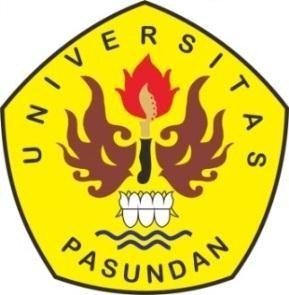 PROGRAM STUDI ILMU ADMINISTRASI NEGARA FAKULTAS ILMU SOSIAL DAN ILMU POLITIK UNIVERSITAS PASUNDANBANDUNG 2021